Learning Objective 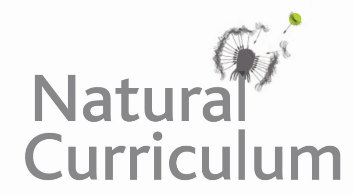 We are learning how to use a range of coordinating conjunctions when writing multi-clause (compound) sentences about marine iguanas. Challenge 1Decide which coordinating conjunction should be placed in the spaces below. Marine iguanas look fierce, _______   they are actually gentle herbivores that feed underwater.Marine iguanas are excellent swimmers ________   they use their crocodile-like tails to propel themselves forwards. Marine iguanas have razor-sharp teeth _________   they can scrape algae off the rocks that lie beneath the waves.The large iguana sneezed repeatedly __________ it was trying to get rid of the harmful sea salt from his body. Racer snakes are mildly venomous __________   they are harmless to humans.Racer snakes can move very quickly __________   they can easily outpace many of the creatures they hunt.Challenge 2Copy and complete the following multi-clause (compound) sentences with a second main clause. (Remember - a main clause must express a complete thought and be able to stand alone.)The racer snake coiled itself around the iguana, but …The hatchlings must reach the safety of the sea or …The Galapagos Islands have so many unique animals yet …A racer snake’s eyesight isn’t very good but …The hatchling leapt from one rock to another so … Challenge 3Develop a sentence that you have written today in each of the following ways:Improve with one or more expanded noun phrases.Add a relative clause or a parenthesis to give the reader additional information about the animal featured in the sentence.Now write a second and third awesome sentence that follows on from your first. Try to use a different coordinating conjunction in at least one of these sentences.(Now repeat with a different sentence.) 